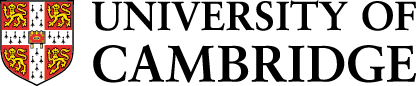 CERTIFICATE OF ATTENDANCEYEAR ABROAD 2022/3Name of Student: ..........................................          Date: ........................................................College …………………………………….. Country of activity: ……………………………………………..Name of institution: ……………………………………………..Title of course(s):......................................................................................................................................................................................................................................................................................................Start and finish dates .................................................................................................................Signature(s) and/or stamp(s) of relevant authorities certifying completion ……………………………………….……………………………………….